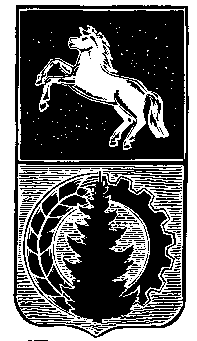 АДМИНИСТРАЦИЯ АСИНОВСКОГО  РАЙОНА                                                ПОСТАНОВЛЕНИЕ 13.06.2019                                                                                                                               № 844г. АсиноО признании утратившим силу постановления администрации Асиновского района от 27.01.2010 № 129 « Об утверждении правил использования водных объектов общего пользования, находящихся на территории Асиновского  района для личных и бытовых нужд»В целях приведения муниципального правового акта в соответствие с требованиями действующего законодательства ПОСТАНОВЛЯЮ:1. Признать утратившим силу  постановление администрации Асиновского района от 27.01.2010 № 129 « Об утверждении правил использования водных объектов общего пользования, находящихся на территории Асиновского  района для личных и бытовых нужд».2. Настоящее постановление подлежит  официальному опубликованию в средствах массовой информации  и размещению на официальном сайте муниципального образования «Асиновский район»  www.asino.ru.Глава Асиновского района                                                                                  Н.А.ДанильчукЕ.Б. Каратун